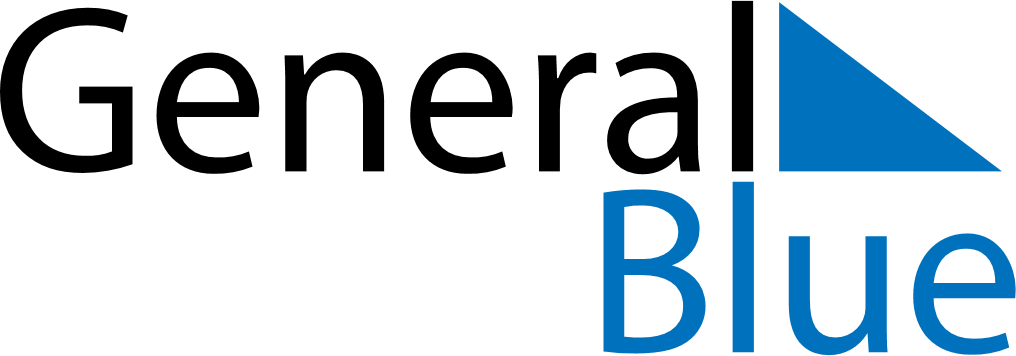 Q2 2025 CalendarUnited Arab EmiratesQ2 2025 CalendarUnited Arab EmiratesQ2 2025 CalendarUnited Arab EmiratesQ2 2025 CalendarUnited Arab EmiratesQ2 2025 CalendarUnited Arab EmiratesQ2 2025 CalendarUnited Arab EmiratesQ2 2025 CalendarUnited Arab EmiratesApril 2025April 2025April 2025April 2025April 2025April 2025April 2025April 2025April 2025SUNMONMONTUEWEDTHUFRISAT1234567789101112131414151617181920212122232425262728282930May 2025May 2025May 2025May 2025May 2025May 2025May 2025May 2025May 2025SUNMONMONTUEWEDTHUFRISAT123455678910111212131415161718191920212223242526262728293031June 2025June 2025June 2025June 2025June 2025June 2025June 2025June 2025June 2025SUNMONMONTUEWEDTHUFRISAT12234567899101112131415161617181920212223232425262728293030Jun 6: Feast of the Sacrifice (Eid al-Adha)Jun 26: Islamic New Year